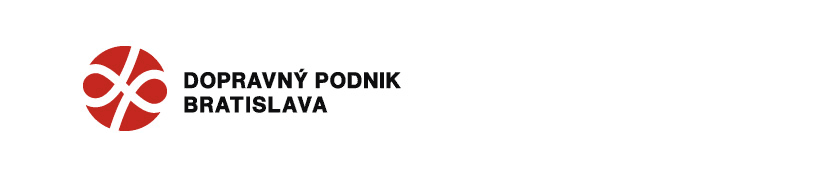 Správa o zriadení dynamického nákupného systému s názvom „Nákup informačných a komunikačných technológií“v súlade so znením § 24 ods. 2 zákona č. 343/2015 Z. z. o verejnom obstarávaní a o zmene a doplnení niektorých zákonov v znení neskorších predpisov (ďalej len „zákon o verejnom obstarávaní)1. Identifikácia obstarávateľskej organizácie:Názov obstarávateľa: Dopravný podnik Bratislava, akciová spoločnosťAdresa obstarávateľa: Olejkárska 1,81452 BratislavaInternetová stránka: wvw.dpb.sk  2. HODNOTA DYNAMICKÉHO NÁKUPNÉHO SYSTÉMU: 300 000,00  EUR bez DPH 3. POUŽITÝ POSTUP ZADÁVANIA ZÁKAZKY: Užšia súťaž, nadlimitná zákazka - zriadenie DNS prostredníctvom systému JOSEPHINE 4. DÁTUM UVEREJNENIA OZNÁMENIA O VYHLÁSENÍ VO: Úradný vestník EÚ pod zn. 2023/S 155-496940 dňa 14.08.2023Vestník verejného obstarávania č. 160/2023 pod značkou 27703 - MUT dňa 15. 08. 20235. IDENTIFIKÁCIA VYBRANÝCH ZÁUJEMCOV A ODÔVODNENIE ICH VÝBERU: Verejný obstarávateľ pre zachovanie hospodárskej súťaže nebude zverejňovať bližšie informácie o počte a identifikácií zaradených záujemcov, a to v súlade s § 55 ods. 3 zákona 6. IDENTIFIKÁCIA VYLÚČENÝCH UCHÁDZAČOV ALEBO ZÁUJEMCOV A ODÔVODNENIE ICH VYLÚČENIA: Neuplatnilo sa.7. ODÔVODNENIE VYLÚČENIA MIMORIADNE NÍZKYCH PONÚK: Neuplatnilo sa. 8. IDENTIFIKÁCIA ÚSPEŠNÉHO UCHÁDZAČA A ODÔVODNENIE VÝBERU JEHO PONUKY, PODIEL ZÁKAZKY ALEBO RÁMCOVEJ DOHODY, KTORÝ ÚSPEŠNÝ UCHÁDZAČ MÁ V ÚMYSLE ZADAŤ TRETÍM OSOBÁM, AK JE ZNÁMY: Neuplatnilo sa. 9. ODÔVODNENIE POUŽITIA RKSZ, SD, PRK ALEBO ZADÁVANIA KONCESIE PODĽA § 101 ODS. 2: Neuplatnilo sa. 10. ODÔVODNENIE PREKROČENIA LEHOTY PODĽA § 135) ODS. 1 PÍSM. H) A L) A PREKROČENIE PODIELU PODĽA § 135 ODS. 1 PÍSM. K): Neuplatnilo sa. 11. ODÔVODNENIE PREKROČENIA LEHOTY PODĽA § 133 ODS. 2: Neuplatnilo sa. 12. DÔVODY ZRUŠENIA POUŽITÉHO POSTUPU ZADÁVANIA ZÁKAZKY, KONCESIE, SÚŤAŽE NÁVRHOV ALEBO DÔVODY NEZRIADENIA DYNAMICKÉHO NÁKUPNÉHO SYSTÉMU: Neuplatnilo sa. 13. ODÔVODNENIE POUŽITIA INÝCH AKO ELEKTRONICKÝCH PROSTRIEDKOV KOMUNIKÁCIE: Neuplatnilo sa. 14. ZISTENÝ KONFLIKT ZÁUJMU A NÁSLEDNE PRIJATÉ OPATRENIA: Nezistený. 15. OPATRENIA PRIJATÉ V SÚVISLOSTI S PREDBEŽNÝM ZAPOJENÍM ZÁUJEMCOV ALEBO UCHÁDZAČOV NA ÚČELY PRÍPRAVY POSTUPU VEREJNÉHO OBSTARÁVANIA: Neuplatnilo sa. 16. DÁTUM ZRIADENIA DNS: 25.09.2023Obstarávateľ oznamuje všetkým hospodárskym subjektom, že dňa 25.09.2023 zriadil dynamický nákupný systém s názvom „Nákup informačných a komunikačných technológií“,  ktoré bude slúžiť na zadávanie zákaziek dodania tovaru v podmienkach obstarávateľskej organizácie bežne a všeobecne dostupných na trhu – nákup informačných a komunikačných technológií (zabezpečenie obnovy vyradených IT a komunikačných technológií a príslušenstva, komponentov pre opravy IT a KT) špecifikovaných v konkrétnych výzvach. Podrobná technická špecifikácia a termín dodania budú obsahom konkrétnej výzvy podľa aktuálnych požiadaviek DPB, a. s.Obstarávateľ pre zachovanie hospodárskej súťaže nebude zverejňovať bližšie informácie o počte a identifikácií zaradených záujemcov, a to v súlade s § 55 ods. 3 zákona. Dodávatelia, ktorí majú záujem dodávať predmet zákazky, môžu kedykoľvek požiadať o zaradenie do dynamického nákupného systému prostredníctvom komunikačného rozhrania aplikácie JOSEPHINE (viď súťažné podklady). V Bratislave, dňa 25.09.2023                                                                                               .............................................................                                                                                                         Ing. Vladimír Pokojný                                                                                             vedúci oddelenia VO 